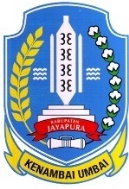 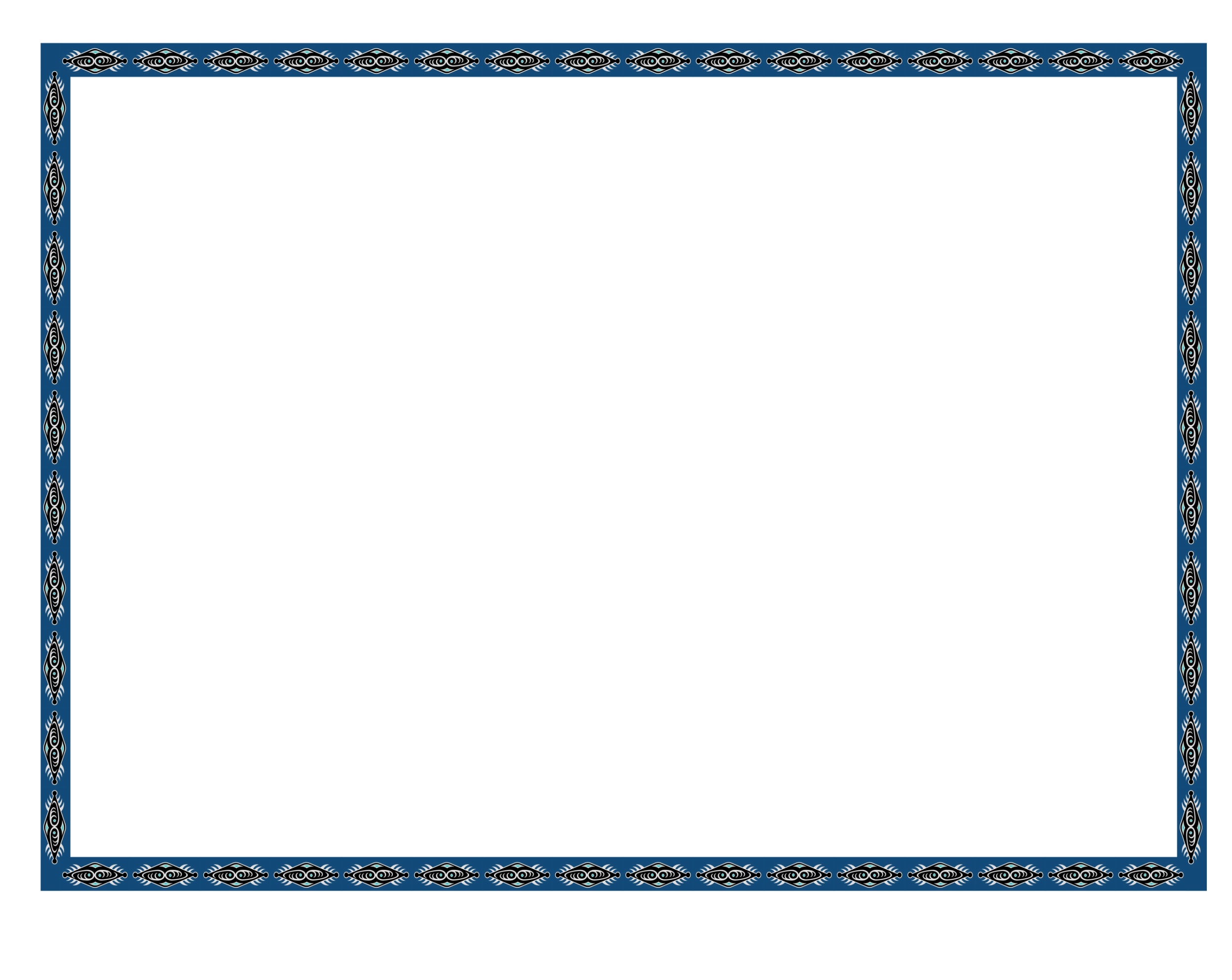 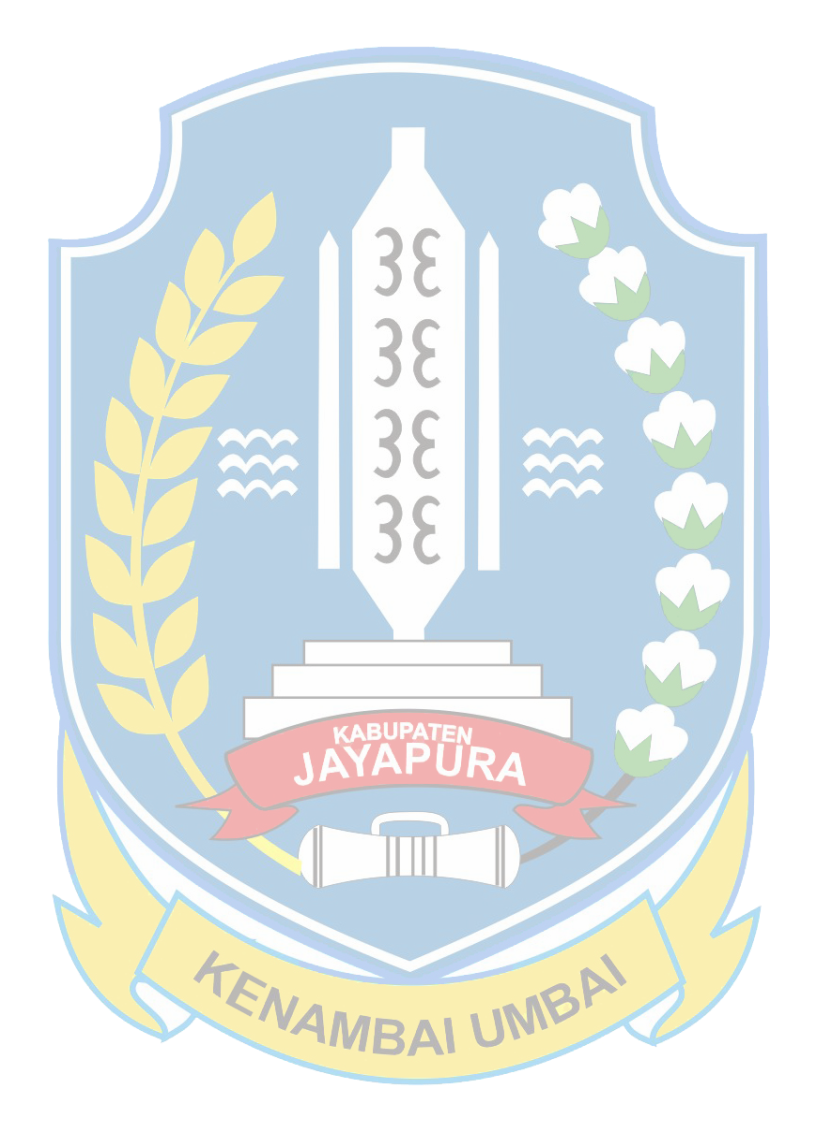 MAKLUMAT PELAYANAN INFORMASI PUBLIKDENGAN INI, KAMI MENYATAKAN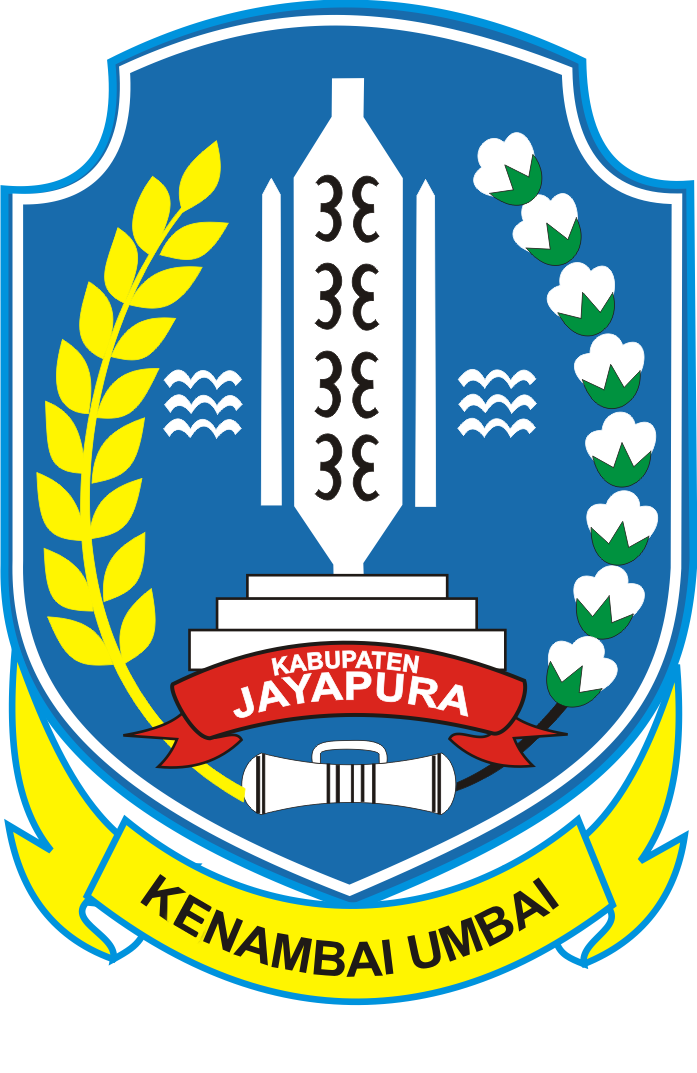 SANGGUP MENYELENGGARAKAN PELAYANAN PUBLIK SESUAI STANDAR PELAYANAN YANG TELAH DITETAPKAN :Memberikan pelayanan informasi yang cepat dan tepat waktuMemberikan kemudahan dalam mendapatkan informasi publik yang diperlukan dengan murah dan sederhanaMenyediakan dan memberikan informasi publik yang akurat, benar dan tidak menyesatkanMenyediakan daftar informasi public untuk informasi yang wajib disediakan dan diumumkanMenjamin penggunaan seluruh informasi publik dan fasilitas pelayanan sesuai dengan ketentuan dan tata tertibyang berlakuMenyiapkan ruang dan fasilitas pelayanan yang nyaman dan tertata baikMerespon dengan cepat permintaan informasi dan keberatan atas informasi publik yang disampaikanMenyiapkan petugas informasi yang berdedikasi dan siap melayaniMelakukan pengawasan internal dan evaluasi kinerja pelaksanaDAN APABILA KAMI MELANGGAR, KAMI BERSEDIA MENERIMASANKSI SESUAI KETENTUAN YANG BERLAKUKEPALA DINAS PEMUDA DAN OLAHRAGA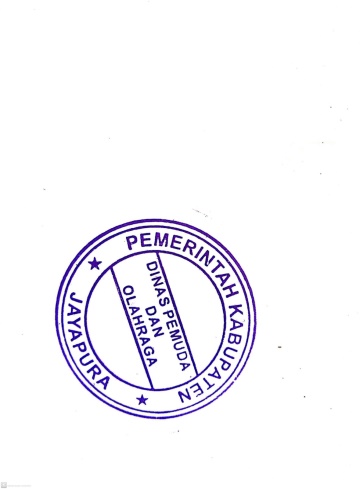 KABUPATEN JAYAPURA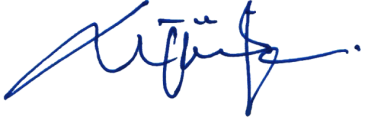 YAAN YOKU, S.Sos., M.MTPEMBINA TK.INIP. 19680828 199712 1 002